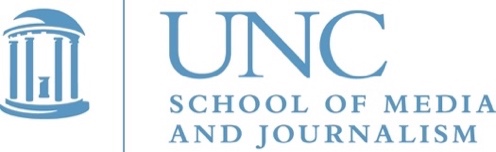 Advertising in the Age of Alexa, AI, and Algorithms or: How to Stop Worrying and Build Your BrandMedia & Journalism 490.5 Fall 2019 Carroll Hall Room 283 - Lou KillefferDescription This is an intensive, seminar-like course requiring active classroom participation exploring established advertising and brand theory and their rapidly evolving best practices in response to decades of continuous digital disruption. Through selected readings, class discussion, student research, and live interface with some of today’s most enlightened, real-world practitioners, we'll investigate:How the never ending cascade of content on powerful platforms shapes both attitudes and behavior, indeed, how we live our lives, with profound consequences for our shopping behavior, purchase decisions, and the marketing strategies designed to engage consumers through “advertising”.​​How previously proven marketing communications methods, and entire ad based business and service models, have been challenged, destroyed, and discarded. Why the fundamental objectives and tools in creating brand-based relationships remain remarkably constant in a dynamic arena driving changes in technology, culture, and commerce, and What it all might mean for students seeking a career in the maturing or emerging wings of the profession.Class Meetings 5:00-6:15pm Monday & Wednesday Carroll 283Professor Lou KillefferOffice By appointmentPhone 917.327.8963Email loukilleffer@unc.eduOffice Hours As I maintain a full schedule at my marketing consultancy, I technically have no office hours at the University but am happy to speak with any student by phone or email. I can also arrive before or stay after class to discuss something by appointment. Please email me to schedule a convenient time.Attendance Your attendance is expected in order to complete the course. If you must miss class, let me know BEFORE class via email. You cannot miss more than three classes without sufficient reason or advanced notice all semester. Should you miss more than three classes without sufficient reason or advanced notice, your final grade will be lowered by 5 points regardless of how you have performed in class and on assignments. Class Participation This course requires your active participation. You’re expected to direct your attention to the class and our work when we are in session. Please come prepared, be an active listener, share relevant thoughts and opinions, and add to each class discussion and understanding. Multi-tasking in class with other web-based or mobile-based devices will reduce your grade. This is simply not an environment where you can successfully participate if you’re not fully engaged.Critical Thinking Advertising and marketing, indeed, business in general requires creativity in all its forms, an open and curious  mind, a willingness to continue learning, the free exchange of ideas, and insight driven critical thinking - the ability to confidently “connect the dots”.Working in Teams Business also increasingly depends on the collaboration and performance of cross-functional teams. This has always been true of the ad agency and in-house agency models and will be essential to your work, growth, and success in this class. Original Research Project You will have a three-month long team research assignment to investigate and understand student media usage, advertising awareness and avoidance, brand awareness, and shopping behavior. Investigating, for example: how much time students spend on various media platforms and formats; how much and what kind of marketing and/or advertising students see daily; how aware they are of the amount they consume; how they’re actually responding to it, pro and con, and why; what personal information students willingly share and what information they will not share;  as well as what, if any, concerns students may have about cookies, data capture, and/or privacy, etc.The assignment requires your team’s choice of: the research sample, going in hypotheses, the overall research design - including applying specific research methods and tools - and a comprehensive report on your methods and key findings. Your report will be both a formal 20-minute Oral Presentation to the Class with  accompanying Q&A (where you’ll be expected to answer questions thoughtfully and thoroughly as your answers will influence the appraisal of your work), and a bound and a digital copy of your completed project. You’ll find prior student examples here:https://docs.google.com/presentation/d/1mB34cTeC1dNnpXpb6tRHN3DnbP2VVMGXlB33Z6https://docs.google.com/presentation/d/1nc6XwT8FbFeLQ6frMFHbbwl_T7bm7RWDBa_bTdGuest Speakers drawn from the fields of advertising, marketing, and public relations, who’re quite literally writing the book on what you’ll study this semester, will join us as the course progresses. We’ll provide each of them a concise list of your relevant questions before hand to ensure their visit and your learning opportunity are most rewarding.Required Reading Your success, and the class exams, will be based on class discussion and required  reading, including:Confessions of an Advertising Man, David Ogilvy, 2013 edition Key: Chapter I How to Manage an Advertising Agency; Chapter II How to Get Clients; Chapter III How to Keep Clients; Chapter IV How to Be a Good Client; Chapter V How to Build Great CampaignsFrenemies: The Epic Disruption of the Ad Business (and Everything Else) Ken Auletta, 2018 Key: Introduction; Chapter 1 The Perfect Storm; Chapter 2 “Change Sucks”; Chapter 3 Goodbye Don Draper; Chapter 5 Anxious Clients; Chapter 7 Frenemies; Chapter 9 The Privacy Time Bomb; Chapter 10 The Consumer as Frenemy; Chapter 12 More Frenemies; Chapter 13 Marketing Yak-Yaks and Mounting Fear; Chapter 14 The Client Jury Reaches its Verdict; Chapter 16 Mad Men to Math Men Chapter 17 Dinosaurs or Cockroaches; Chapter 18 Goodbye Old Advertising AxiomsZAG: The Number One Strategy of High-Performance Brands, Marty Neumeier, 2007 Key: Introduction; Part 1 Finding Your Zag; Part 2 Designing Your Zag; Part 3 Renewing Your Zag The Belief Economy: How to Give a Damn, Stop Selling, and Create Buy-In, David Baldwin, 2017 Key: John Replogle’s Forward; Introduction; Chapter I A New Kind of Consumption and Why it Might Consume You; Chapter III Capitalism as a Force for Good, Proving Once and For All, Karl Marx was a Schmuck; Chapter IV Why You Should Think of Your Brand as a Verb; Chapter VI You Don’t Have to Live Like a Saint to Save the World; Chapter VII How to Become a Belief Driven Brand by Doing Good; Chapter VIII The Crime of the Century: The Great Social Media HoodwinkTopic Summaries/Course Handouts Additional reading will include:Advertising-in-the-Age-of-AlexaDavid-Ogilvy-on-First-PrinciplesHow-to-Build-a-Dynamic-BrandFrenemies-by-Ken-AulettaFacebookGoogleThe-Genius-of-Iconic-BrandsAmazonConsumer-Centric-CompaniesEcommerceClient/Agency Challenges Challenges-CMOs-Face-TodayChatbotsMobile Ad SpendAge-of-surveillance-capitalismArtificial IntelligenceA-sprawling-surveillance-stateWhat-your-brand-sounds-likeFor-Whom-the-Bell-TollsLooking-for-a-Reason-to-BelieveMad-Men-Seek-Math-Men
If, for whatever reason, you’re disinterested in actively participating in class, creativity and critical thinking, the required reading, project-based learning, the perspectives of speakers from the profession, or uncomfortable with close teamwork and collaboration with your student peers, then this is not the class for you!EvaluationsGrade		Minimum Percentage RequiredA		93A-		90B+		87
B		83
B-		80C+		77
C		73C-		70D+		67
D		60F		59 and belowGrading Your grade will consist of the work you complete with your team, and your individual performance.Team Component Research Project                         	 			30%
Individual ComponentAttendance, Class Participation, Peer Evaluations	20%Mid-Term Exam 						25%Final Exam 							25%Honor Code Each student will conduct herself or himself within the guidelines of the University honor system (http://honor.unc.edu). All academic work should be done with the high levels of honesty and integrity that the University demands. You’re expected to produce your own work. If you have any questions about your responsibility or your instructor’s responsibility under the Honor Code, please see me, Senior Associate Dean Charlie Tuggle, or speak with the Student Attorney’s Office or the Office of the Dean of Students.Seeking Help If you need individual assistance, it’s your responsibility to meet with the professor. If you are serious about improving your performance in the course, the time to seek help is as soon as you’re aware of the problem – whether the problem is difficulty with the course material, a disability, or an illness.Diversity University policy on Prohibiting Harassment and Discrimination is outlined in the 2011- 2012 Undergraduate Bulletin http://www.unc.edu/ugradbulletin/. UNC is committed to providing an inclusive and welcoming environment for all members of our community and does not discriminate in offering access to its educational programs and activities on the basis of age, gender, race, color, national origin, religion, creed, disability, veteran’s status, sexual orientation, gender identity, or gender expression.Special Accommodations If you require special accommodations to attend or participate in this course, please let the instructor know as soon as possible. If you need information about disabilities visit the Accessibility Services website at https://accessibility.unc.edu/ Accreditation The School of Media and Journalism’s accrediting body outlines a number of values you should be aware of and competencies you should be able to demonstrate by the time you graduate from our program. Learn more here: PROGRAM/PRINCIPLES.SHTML#vals&comps No single course could possibly give you all of these values and competencies; but collectively, our classes are designed to build your abilities in each of these areas with special emphasis on these: 1. Understand and apply the principles and laws of freedom of speech and press for the country in which the institution that invites ACEJMC is located, as well as receive instruction in and understand the range of systems of freedom of expression around the world, including the right to dissent, to monitor and criticize power, and to assemble and petition for redress of grievances.
2. Demonstrate an understanding of the history and role of professionals and institutions in shaping communications.
3. Demonstrate an understanding of gender, race ethnicity, sexual orientation and, as appropriate, other forms of diversity in domestic society in relation to mass communications.
4. Demonstrate an understanding of the diversity of peoples and cultures and of the significance and impact of mass communications in a global society.
5. Understand concepts and apply theories in the use and presentation of images and information.
6. Demonstrate an understanding of professional ethical principles and work ethically in pursuit of truth, accuracy, fairness and diversity.
7. Think critically, creatively and independently.
8. Conduct research and evaluate information by methods appropriate to the communications professions in which they work.
9. Write correctly and clearly in forms and styles appropriate for the communications professions, audiences and purposes they serve.10. Critically evaluate their own work and that of others for accuracy and fairness, clarity, appropriate style and grammatical correctness.
11. Apply basic numerical and statistical concepts.
12. Apply tools and technologies appropriate for the communications professions.Class Schedule Which may change to accommodate the needs of the class or our guests:Class 1		Aug 21 	Welcome to Continuous Disruption & Why It’s Here to Stay…						Introduction, Overview, Expectations, Syllabus & Reading List, 					Student Questionnaires, Research Project   Class 2		Aug 26 	Advertising in the Age of Alexa, AI, and Algorithms or: How to 					Stop Worrying and Build Your Brand Research Project Teams 						Assigned, Calendar Review 				`	Read: Advertising-in-the-Age-of-Alexa Confessions of An 							Advertising Man, Chapter I How to Manage an Advertising Agency; 					Chapter II How to Get ClientsClass 3		Aug 28 	Introducing David Ogilvy: the “Father of Advertising” 					Read: Confessions of An Advertising Man, Chapter III How to 						Keep Clients; Chapter IV How to Be a Good Client; Chapter V 						How to Build Great CampaignsClass 4		Sept 2		Independent Study – No Class – UNC Labor Day HolidayClass 5		Sept 4 	What I Learned Working for David Ogilvy Guest Speaker: 						Mervyn Rozet, former Managing Director, Scali, McCabe, Sloves 						Australia 					Read: David-Ogilvy-on-First-PrinciplesClass 6		Sept 9		How to Build a Dynamic Brand					Read: How-to-Build-a-Dynamic-BrandClass 7		Sept 11 	Facebook and Google: The Digital Duopoly 					Read: Frenemies, Introduction, Chapter 1 The Perfect Storm; 						Chapter 2 “Change Sucks”; Chapter 3 Goodbye Don Draper,					Frenemies-by-Ken-Auletta, Course Handouts: Facebook & 						Google Class 8		Sept 16 	The Genius of Iconic Brands					Read: The-Genius-of-Iconic-Brands Course Handout: AmazonClass 9		Sept 18 	12 Characteristics of Consumer Centric Companies					Read: Defining-Characteristics-of-Consumer-Centric-					`		Companies and Frenemies, Chapter 5 Anxious Clients and 						Course Handout: EcommerceClass 10		Sept 23	Agency or Client: Taking Orders versus Making Decisions?					Read: Course Handout: Client/Agency Challenges and					 Trust---the-Challenges-CMOs-Face-TodayClass 11		Sept 25 	On Ecommerce, Hootsuite’s 2019 Global Barometer, and 						Amazon’s Most Critical Insight					Read: Frenemies, Chapter 7 Frenemies & Chapter 9 The Privacy 						Time Bomb and Handout: ChatbotsClass 12		Sept 30	The “Most Personal Device” Anyone’s Ever Had is Also the 						Most Dominant Ad Platform with 7.2BN Global Users that Are 					Always On					Read: Handout: Mobile Ad SpendClass 13	 	Oct 1  	 	The Seismic Ad Shift From Creating Interest to Intent: 							Predicting Behavior and the Rise of “Surveillance Capitalism” 					(and Course Gut Check)					Read: Age-of-surveillance-capitalism and 					amazon-builds-a-sprawling-surveillance-stateClass 14		Oct 7 	 	Team Research Project Discussion: Objective, 								Sample, Hypotheses, Methodology and Design 								Read: Frenemies, Chapter 10 The Consumer as FrenemyClass 15		Oct 9		Review and Prep to Mid-Term Exam. Out of Class Team 						Research Project Work Schedule Due Midterm		Oct 14  	Midterm Exam: Short Concise Answer, Fill in the Blank, from 					Your Reading and Class DiscussionsClass 17		Oct 21  	 A Full Service Digital Agency Built for Now Guest Speaker: 						Patrick Givens, VP of VaynerSmart, VaynerMedia NYC 					Read: Frenemies, Chapter 12 More Frenemies, and  Yes-it-						matters-what-your-brand-sounds-likeClass 18		Oct 23 	The Fall of Advertising and the Rise of PR Guest Speaker: 						Esther Campi, Founder & CEO, Campi & Company, Chapel Hill, 						on paid versus unpaid, much less earned media 					Read: Frenemies, Chapter 13 Marketing Yak-Yaks and Mounting 						Fear; Chapter 14 The Client Jury Reaches its Verdict; Chapter 16 						Mad Men to Math MenClass 19		Oct 28 	Q & A on Creativity, Brands, and Marketing Guest Speaker: 						Lee Maschmeyer, CCO, Chobani, NYC on brand building 						in direct response to the disruptive force of the internet – and taking 					creative responsibility in-house					Read:  For-Whom-the-Bell-TollsClass 20		Oct 30		Team Research Project: First Check-In					Read: Frenemies, Chapter 17 Dinosaurs or Cockroaches; Chapter 					18 Goodbye Old Advertising AxiomsClass 21		Nov 4  		Creating Brand Experiences that Cause People to Opt-in!					Guest Speakers: Regan Smith, & Elsie Karsten, Director of 						Strategy, Brand Strategist, Clean, Raleigh									Read: ZAG Introduction; Part 1 Finding Your Zag Class 22		Nov 6	 	The Agency World in NY Today Guest Speaker: Katherine 						Killeffer, previously Senior Art Director, McGarry Bowen and 						VaynerMedia, currently graduate student School of Visual Arts 						(SVA), NYC on her agency experience					Read: ZAG Part 2 Designing Your Zag; Part 3 Renewing Your 						Zag and Looking-for-a-Reason-to-BelieveClass 23		Nov 11		Team Research Project: Final Check-In 					Read: The Belief Economy, Forward; Introduction; Chapter I A 						New Kind of Consumption and Why it Might Consume You; 						Chapter III Capitalism as a Force for Good, Proving Once and For 						All, Karl Marx was a SchmuckClass 24		Nov 13		The Belief Economy Guest Speaker: David Baldwin, Author,					Lead Guitar, Baldwin&, Raleigh on How to Give a Damn, Stop 						Selling, and Create Buy-In					Read: The Belief Economy, Chapter IV Why You Should Think of 						Your Brand as a Verb; Chapter VI You Don’t Have to Live Like a 						Saint to Save the WorldClass 25		Nov 18		The Client-Side View of the Belief Economy Guest Speaker: 						Jim Geikie, Partner, One Better Ventures, Raleigh on developing 						consumer brands that have “a positive impact on the world” from 						Burt’s Bee’s to Leesa Sleep					Read: The Belief Economy, Chapter VII How to Become a Belief 						Driven Brand by Doing Good; Chapter VIII The Crime of the 						Century-ish: The Great Social Media HoodwinkClass 26		Nov 20		In Class Individual Team Research Project Work SessionsClass 27		Nov 25		A Tar Heel View from New York Guest Speakers: UNC MEJO 						2017 graduates Tiffany Fuller, Associate, Ogilvy & Mather, NYC						and Louis Levin, Media Trainee, Zenith, NYC on their current 						entry-level job experience in the ad world, what goes on, what they 					learned in school that they’re using now and what matters most 						and what doesn’t in succeeding at their jobs						Read: Mad-Men-Seek-Math-MenClass 28		Nov 27		Independent Study/No Class/Getaway Thanksgiving HolidayClass 29		Dec 2		Oral Presentations of Team Research ProjectsClass 30		Dec 4		Wrap, Review, and Prep to Final ExamFinal Exam                Dec 13  	4 p.m. in Carroll Room 283: Short Concise Answer, Fill in the Blank, from Your Reading and Class DiscussionsLMacMK: 4 July ‘19